Расширенное расписание уроков МАОУ СОШ № 4 на 19.04.2024г.1 смена5А5Б5В	5Г6А6Б6В6Г7А7Б7В7Г8А8Б8В8Г9А9Б9В	9Г10А10Б11А11БN№№ урокаВремяПредметКраткий план урока19.00-9.30Технология (мальчики)прочитать § 34 Понятие об интерьере  стр 232  https://go.11klasov.net/15952-tehnologija-5-klass-uchebnik-fgos-glozman-kozhina.htmlОтветить на вопросы в конце параграфа29.40-10.10Технология (девочки)Тема: Технология приготовления блюд из яицИзучить материал урока по ссылке https://disk.yandex.ru/d/f4UGEbFRoGdCZQ Посмотреть видеоурок пор ссылке: https://www.youtube.com/watch?v=F_kGp8SJuecЗаписать в тетрадь тему урока «Технология приготовления блюд из яиц».Записать в тетрадь   пищевую ценность яиц и способы варки яиц. Выполнить задания 1 и 2.   Сфотографировать выполненное задание   и выслать фото по электронной почте: marts71@mail.ru или через Сферум.310.20-10.50РусскийТема: «Инфинитив и его грамматические свойства»Работа с учебникомп. 113, стр. 103 ознакомиться с теоретическим материалом, выполнить упр. 694, 695 по заданию учебникаДомашнее заданиевыполнить задание от учителя на платформе учи.ру411.10-11.40ЛитератураТема: «В. П. Катаев. «Сын полка». Образ Вани Солнцева. Война и дети»Прочитать материал презентацииhttps://docs.google.com/presentation/d/10EU8HSyBqWcrI2WtO4t8cxsxiHaD01fF/edit?usp=sharing&ouid=100105416380478019088&rtpof=true&sd=true  Домашнее заданиеГерою повести Ване Солнцеву посчастливилось остаться в живых. И у вас есть возможность написать ему письмо, но с поправкой, что сейчас это ветеран Великой Отечественной войны Иван Иванович Солнцев. В своем письме поделитесь с пожилым человеком своими переживаниями, которые вы испытали от этого произведения, задайте главному герою вопросы, которые вас интересуют. Объем работы не более одной тетрадной страницы. Задание к понедельнику!Выполненную работу отправить на электронную почту ivanova_elena94@inbox.ru (в теме письма указать фамилию, имя, класс)511.50-12.20физкультураВолейбол. Нижняя прямая подача. Д.з. Отжимания. 10р. 3 подхода (видео в личные сообщения ВК)612.30-13.00математикаТема: Деление десятичной дроби на десятичную дробь.Классная работа: Решение задач учебника стр. 126 №6.216, стр. 137 №6.316Домашняя работа: выполнять карточки по математике на Учи.ру.N№№ урокаВремяПредметКраткий план урока19.00-9.30РусскийТема: «Инфинитив и его грамматические свойства»Работа с учебникомп. 113, стр. 103 ознакомиться с теоретическим материалом, выполнить упр. 694, 695 по заданию учебникаДомашнее заданиевыполнить задание от учителя на платформе учи.ру29.40-10.10ЛитератураТема: «В. П. Катаев. «Сын полка». Образ Вани Солнцева. Война и дети»Прочитать материал презентацииhttps://docs.google.com/presentation/d/10EU8HSyBqWcrI2WtO4t8cxsxiHaD01fF/edit?usp=sharing&ouid=100105416380478019088&rtpof=true&sd=true  Домашнее заданиеГерою повести Ване Солнцеву посчастливилось остаться в живых. И у вас есть возможность написать ему письмо, но с поправкой, что сейчас это ветеран Великой Отечественной войны Иван Иванович Солнцев. В своем письме поделитесь с пожилым человеком своими переживаниями, которые вы испытали от этого произведения, задайте главному герою вопросы, которые вас интересуют. Объем работы не более одной тетрадной страницы. Задание к понедельнику!Выполненную работу отправить на электронную почту ivanova_elena94@inbox.ru (в теме письма указать фамилию, имя, класс)310.20-10.50Технология (мальчики)прочитать § 34 Понятие об интерьере  стр 232  https://go.11klasov.net/15952-tehnologija-5-klass-uchebnik-fgos-glozman-kozhina.htmlОтветить на вопросы в конце параграфа411.10-11.40Технология (девочки)Тема: Технология приготовления блюд из яицИзучить материал урока по ссылке https://disk.yandex.ru/d/f4UGEbFRoGdCZQ Посмотреть видеоурок пор ссылке: https://www.youtube.com/watch?v=F_kGp8SJuecЗаписать в тетрадь тему урока «Технология приготовления блюд из яиц».Записать в тетрадь   пищевую ценность яиц и способы варки яиц. Выполнить задания 1 и 2.   Сфотографировать выполненное задание   и выслать фото по электронной почте: marts71@mail.ru или через Сферум.511.50-12.20МатематикаТема: Деление десятичной дроби на десятичную дробь.Классная работа: Решение задач учебника стр. 126 №6.216, стр. 137 №6.316Домашняя работа: выполнять карточки по математике на Учи.ру.612.30-13.00физкультураВолейбол. Нижняя прямая подача. Д.з. Отжимания. 10р. 3 подхода (видео в личные сообщения ВК)N№№ урокаВремяПредметКраткий план урока19.00-9.3029.40-10.10МатематикаТема: Деление десятичной дроби на десятичную дробь.Классная работа: Решение задач учебника стр. 126 №6.216, стр. 137 №6.316Домашняя работа: выполнять карточки по математике на Учи.ру.310.20-10.50Физкульт.Волейбол. Нижняя прямая подача.Д.з. Отжимания. 10р. 3 подхода (видео в личные сообщения ВК)411.10-11.40РусскийТема урока: Глагол как часть речи.Работа с учебником: П.111 изучение параграфаУпр.681(устно),упр.680(письменно).Тема: Глагол как часть речи.Подключиться к конференции Zoomhttps://us05web.zoom.us/j/2080519045?pwd=OG8vQmtZajhCWGRYR0RpckRXNUY5dz09Идентификатор конференции:(отправлен в группу) Код доступа: (отправлен в группу)Домашнее задание:П.111 выучить правило,упр.682Отправить на проверку учителю на электронную почту: telepina88@bk.ru511.50-12.20ЛитератураТема урока: Зарубежная приключенческая проза.Р.Л. Стивенсон "Остров сокровищ". Работа с учебником:Изучение биографии Р.Л. Стивенсона.Домашнее задание:Подготовить сообщение о РЛ. Стивенсоне, читать  «Остров сокровищ» Р. Л. СтивенсонаОтправить  на проверку учителю на электронную почту: telepina88@bk.ru612.30-13.00Английский (2 группа)Тема: Одежда на все случаи жизни.Работа с учебником: повторить слова по теме «Одежда» стр. 88. Ответить на вопросы:1.What clothes do people wear in winter?2. What clothes do people wear in summer?3. What clothes do you like to wear?Домашнее задание: записать голосовое сообщение c ответами, отправить в личные сообщения в «Сферум». N№№ урокаВремяПредметКраткий план урока19.00-9.3029.40-10.10МатематикаТема: Сложение и вычитание десятичных дробейПосмотреть видеоурок РЭШ: Урок 57 «Сложение положительных десятичных дробей»Учебник стр. 103-104 конспект, отправить фотоДЗ: выучить правило сложения десятичных дробей310.20-10.50РусскийТема урока: Глаголы совершенного и несовершенного видаДомашнее задание: Посмотреть презентацию, теорию записать в тетрадь, задание со слайда выполнить письменноОтправить на проверку учителю на электронную почту: elizaveta.gormakova@mail.ru411.10-11.40Физкульт.Волейбол. Нижняя прямая подача. Д.з. Отжимания. 10р. 3 подхода (видео в личные сообщения ВК)511.50-12.20Английский (2 группа)Тема: Одежда на все случаи жизни.Работа с учебником: повторить слова по теме «Одежда» стр. 88. Ответить на вопросы:1.What clothes do people wear in winter?2. What clothes do people wear in summer?3. What clothes do you like to wear?Домашнее задание: записать голосовое сообщение c ответами, отправить в личные сообщения в «Сферум». 612.30-13.00ЛитератураТема урока: Развитие речи. Любимая сказка Х. К. АндерсенаДомашнее задание: Расскажите о своей любимой сказке Андерсена. Чем она вас заинтересовала? (не менее 5 предложений)Отправить на проверку учителю на электронную почту: elizaveta.gormakova@mail.ruN№№ урокаВремяПредметКраткий план урока19.00-9.3029.40-10.10литератураТема урока: Дж. Свифт. «Путешествия Гулливера». Идея произведенияПосмотрите видеоурок https://www.youtube.com/watch?v=pzEDJ7AWWl0&t=327sПрочитайте роман, посмотрите мультипликационный фильм, снятый по мотивам романа https://yandex.ru/video/preview/17542522533640307022310.20-10.50русскийТема урока: Повелительное наклонение глагола (закрепление). ПрактикумВыполнить задание на платформе Skysmart Класс https://edu.skysmart.ru/student/rugigikapi411.10-11.40ГеографияТема: Природные зоны Земли.Задание: просмотреть видео - урок на платформе «Интернет урок», перейдя по ссылкеhttps://www.youtube.com/watch?v=9xbJcxd_y_A&t=13sВыполнить задание:https://edu.skysmart.ru/student/zohisiposoДомашнее задание: п. 61 прочитать511.50-12.20Английский (2 группа)Тема урока:Favourite pastimes.Работа с учебником:стр.55 упр.6-рассказать сколько градусов на градусник по образцу используя предлоги above (выше)и below(ниже) нуля.Домашнее задание: стр.54 -слова учить,пройти олимпиаду на учи.ру по английскому языку612.30-13.00МатематикаТема: Примеры развёрток многогранников, цилиндра и конуса.Посмотрите видео https://www.youtube.com/watch?v=jUgwhviELccПрактическая работа «Создание моделей пространственных фигур».
На бумаге или картоне начертите подобные развёртки, вырежьте и аккуратно склейте. Фигуру выберите сами.Домашнее задание: повторить теориюN№№ урокаВремяПредметКраткий план урока19.00-9.30Физкульт.Сообщение на тему: История ГТО, виды нормативов и виды знаков отличия ГТО.Готовое задание отправляем в сообщения на сферум или на почту mikhalko-07@mail.ru29.40-10.10Географ.Тема: Природные зоны Земли.Задание: просмотреть видео - урок на платформе «Интернет урок», перейдя по ссылкеhttps://www.youtube.com/watch?v=9xbJcxd_y_A&t=13sВыполнить задание:https://edu.skysmart.ru/student/zohisiposoДомашнее задание: п. 61 прочитать310.20-10.50РусскийТема: Наклонение глаголов. Повелительное наклонение.Подключиться к беседе( информация в группе)Прочитать параграф 93, посмотреть видеоурок по ссылке:  https://youtu.be/dmCPYmYpVJ4Домашнее здание: п.93,Упр.549411.10-11.40ЛитератураТема:  Д. Дефо. «Робинзон Крузо» Посмотреть фрагмент видеоурока https://youtu.be/Mvgxk3gl8RQПрочитать  произведение( 2любые главы)Ответить на вопросы в тетради, фото выслать учителю.1.	Где родился Робинзон Крузо? 2.	Сколько братьев было у героя? 3.	Во сколько лет Робинзон впервые отправился в морское путешествие? 4.	С какой целью плантаторы и Робинзон Крузо отправились в Гвинею? 5.	Где в первую ночь на необитаемом острове ночевал герой? 6.	Что за календарь придумал Робинзон? Как отмечал дни недели ?7.	Какую живность привез с корабля герой? 8.	Робинзон вел дневник. Почему он прекратил в нем записи? 9.	Кого Робинзон называет врагами своего посева?10.	Как Робинзон понял, что может выращивать ячмень и овес? 11.	Из какого дерева сделал Робинзон свою первую лодку?12.	Чем заканчивается первая попытка Робинзона Крузо оплыть свой остров ?13.	Из чего был сделан зонтик героя?14.	Сколько лет жил попугай у героя? 15.	От чего Робинзон спас Пятницу? 16.	Почему дикаря Робинзон назвал Пятница? 17.	Сколько времени прожил на острове Робинзон Крузо? 18.	Что взял с собой Робинзон на «большую землю»? 19.	Как назвал необитаемый остров Робинзон? 20.	Чем заканчивается книга «Робинзон Крузо»? 511.50-12.20МатематикаТема: Смешанные дроби произвольного знакаВыполнить задание на учи. Руhttps://urls.uchi.ru/l/550fД.З:  работа с учебником стр. 587 2 ст, 588612.30-13.00Английский (2 группа)Тема урока:Favourite pastimes.Работа с учебником:стр.55 упр.6-рассказать сколько градусов на градусник по образцу используя предлоги above (выше)и below(ниже) нуля.Домашнее задание: стр.54 -слова учить,пройти олимпиаду на учи.ру по английскому языкуN№№ урокаВремяПредметКраткий план урока19.00-9.30РусскийТема урока: Повелительное наклонение глагола (закрепление). ПрактикумВыполнить задание на платформе Skysmart Класс https://edu.skysmart.ru/student/rugigikapi29.40-10.10ЛитератураТема урока: Дж. Свифт. «Путешествия Гулливера». Идея произведенияПосмотрите видеоурок https://www.youtube.com/watch?v=pzEDJ7AWWl0&t=327sПрочитайте роман, посмотрите мультипликационный фильм, снятый по мотивам романа https://yandex.ru/video/preview/17542522533640307022310.20-10.50МатематикаТема: Примеры развёрток многогранников, цилиндра и конуса.Посмотрите видео https://www.youtube.com/watch?v=jUgwhviELccПрактическая работа «Создание моделей пространственных фигур».
На бумаге или картоне начертите подобные развёртки, вырежьте и аккуратно склейте. Фигуру выберите сами.Домашнее задание: повторить теорию411.10-11.40общество511.50-12.20биологияТема урока: Выделение у растений. Листопад.Работа с учебником: параграф 22 (с. 116 – 118). Прочитатйте текст учебника на с. 116 – 117 выпишите определение «Выделение», заполните таблицу:Прочитайте текст учебника на с. 117 – 118 и выпишите, каково значение листопада.Отправить на проверку учителю в группе сферум или вконтакте.612.30-13.00географияТема: Природные зоны Земли.Задание: просмотреть видео - урок на платформе «Интернет урок», перейдя по ссылкеhttps://www.youtube.com/watch?v=9xbJcxd_y_A&t=13sВыполнить задание:https://edu.skysmart.ru/student/zohisiposoДомашнее задание: п. 61 прочитатьN№№ урокаВремяПредметКраткий план урока19.00-9.30РусскийТема урока: Употребление наклоненийДомашнее задание: Заполнить таблицу:Отправить на проверку учителю на электронную почту: elizaveta.gormakova@mail.ru29.40-10.10ЛитератураТема урока: Д. Дефо. «Робинзон Крузо» (главы по выбору). Тема, идеяДомашнее задание: Посмотреть видеоурок по ссылке: https://ya.ru/video/preview/5021277269456360611Важную информацию законспектироватьОтправить на проверку учителю на электронную почту: elizaveta.gormakova@mail.ru310.20-10.50МатематикаТема: Решение уравнений.Классная работа: Решение задач учебника стр.237 №1172, 1174Домашняя работа: выполнять карточки по математике на Учи.ру.411.10-11.40биологияТема урока: Выделение у растений. Листопад.Работа с учебником: параграф 22 (с. 116 – 118). Прочитатйте текст учебника на с. 116 – 117 выпишите определение «Выделение», заполните таблицу:Прочитайте текст учебника на с. 117 – 118 и выпишите, каково значение листопада.Отправить на проверку учителю в группе сферум или вконтакте.511.50-12.20географияТема: Природные зоны Земли.Задание: просмотреть видео - урок на платформе «Интернет урок», перейдя по ссылкеhttps://www.youtube.com/watch?v=9xbJcxd_y_A&t=13sВыполнить задание:https://edu.skysmart.ru/student/zohisiposoДомашнее задание: п. 61 прочитать612.30-13.00N№№ урокаВремяПредметКраткий план урока19.00-9.3029.40-10.10РусскийТема урока: Правописание частицы не.Работа с учебником:с.п.71,72изучение параграфа,упр.439(письменно),упр.440(устно).Подключиться к конференции Zoomhttps://us05web.zoom.us/j/2080519045?pwd=OG8vQmtZajhCWGRYR0RpckRXNUY5dz09Идентификатор конференции:(отправлен в группу) Код доступа: (отправлен в группу)Домашнее задание:П.71,72 выучить правила, упр.436Отправить на проверку учителю на электронную почту: telepina88@bk.ru310.20-10.50АлгебраТема: Системы линейных уравнений с двумя переменными.Изучить видео-материал по ссылке https://www.youtube.com/watch?v=VCBNOX-HAC8 в учебнике пункт 42, страница 207.Выполнить № 1060 (а, в), №1057 (а). Работы отправить kristina-sergeewna@mail.ru или на Сферум  @id788219996  (в личные сообщения).411.10-11.40Английский (1 группа)Тема: Защита окружающей среды. Работа с учебником: Работа с лексикой- упр.7 стр. 65. Перевести выражения м фразы на русский язык.Домашнее задание: выполнить задания олимпиады по английскому языку (учи.ру) скриншот с количеством баллов отправить в личные сообщения в «Сферум».511.50-12.20географияТема «Евразия. Зональные и азональные природные комплексы»Урок https://cloud.mail.ru/public/A9qo/wAiyaYKQ9 Практическая работа https://cloud.mail.ru/public/pxAV/5mVJYL47V Домашнее задание: параграф 52  читать до стр.260, выполнить практическую работу.612.30-13.00физикаТема:Механическая работа. Единицы работы.Составить конспект  стр. 163-164 п. 55 выполнить упр. 30 3-4Д.З:  выучить материал п. 55 стр. 163-164N№№ урокаВремяПредметКраткий план урока19.00-9.30РусскийТема урока: Правописание частицы не.Работа с учебником:с.п.71,72изучение параграфа,упр.439(письменно),упр.440(устно).Подключиться к конференции Zoomhttps://us05web.zoom.us/j/2080519045?pwd=OG8vQmtZajhCWGRYR0RpckRXNUY5dz09Идентификатор конференции:(отправлен в группу) Код доступа: (отправлен в группу)Домашнее задание:П.71,72 выучить правила, упр.436Отправить на проверку учителю на электронную почту: telepina88@bk.ru29.40-10.10АлгебраТема: Системы линейных уравнений с двумя переменными.Заходим по ссылке на онлайн-урок: «Алгебра 7Б» 19 апреля 2024 г. в 09:25 (UTC-11)Присоединиться по ссылке:https://sferum.ru/?call_link=V1RX5Ku-00R87wvniM-MDGarxB8fPqiDFGGxNim87CM У кого не получиться присоединиться, изучаем видео-материал по ссылке https://www.youtube.com/watch?v=VCBNOX-HAC8 в учебнике пункт 42, страница 207.Выполнить № 1060 (а, в), №1057 (а). Работы отправить kristina-sergeewna@mail.ru или на Сферум  @id788219996  (в личные сообщения).310.20-10.50Английский (1 группа)Тема: Защита окружающей среды. Работа с учебником: Работа с лексикой- упр.7 стр. 65. Перевести выражения м фразы на русский язык.Домашнее задание: выполнить задания олимпиады по английскому языку (учи.ру) скриншот с количеством баллов отправить в личные сообщения в «Сферум».411.10-11.40географияТема «Евразия. Зональные и азональные природные комплексы»Урок https://cloud.mail.ru/public/A9qo/wAiyaYKQ9 Практическая работа https://cloud.mail.ru/public/pxAV/5mVJYL47V Домашнее задание: параграф 52  читать до стр.260, выполнить практическую работу.511.50-12.20Теория вероятностиТема: Решение задач.Изучить видео-материал: https://rutube.ru/video/cd14c3a0ce14159e51c9734ff1b0b041/Записать алгоритм решения в тетрадь:Алгоритм решения задач на вероятностьВнимательно прочитать задачу и понять, что именно происходит (что из какого ящика вытаскивается, что где лежало, сколько приборов работает и т.п.) 2)Найти основной вопрос задачи вроде "вычислить вероятность того, что ..." и вот это многоточие записать в виде события, вероятность которого надо найти.3)Событие записано. Теперь надо понять, к какой "схеме" теории вероятностей относится задача.Например, На экзамене 25 билетов, Сергей не выучил 3 из них. Найдите вероятность того, что ему попадется выученный билет.Решение. Сергей выучил 25 − 3 = 22 вопроса. Поэтому вероятность того, что ему попадется выученный билет равна 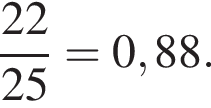 Ответ: 0,88. (число благоприятных событий делим на все события).Решить задачи: 1) Телевизор у Маши сломался и показывает только один случайный канал. Маша включает телевизор. В это время по трем каналам из двадцати показывают кинокомедии. Найдите вероятность того, что Маша попадет на канал, где комедия не идет.2) На тарелке 12 пирожков: 5 с мясом, 4 с капустой и 3 с вишней. Наташа наугад выбирает один пирожок. Найдите вероятность того, что он окажется с вишней.Работы отправить на проверку  kristina-sergeewna@mail.ru или на Сферум  @id788219996  (в личные сообщения).612.30-13.00N№№ урокаВремяПредметКраткий план урока19.00-9.30Английский (1 группа)Тема: Защита окружающей среды. Работа с учебником: Работа с лексикой- упр.7 стр. 65. Перевести выражения м фразы на русский язык.Домашнее задание: выполнить задания олимпиады по английскому языку (учи.ру) скриншот с количеством баллов отправить в личные сообщения в «Сферум».29.40-10.10географияТема «Евразия. Зональные и азональные природные комплексы»Урок https://cloud.mail.ru/public/A9qo/wAiyaYKQ9 Практическая работа https://cloud.mail.ru/public/pxAV/5mVJYL47V Домашнее задание: параграф 52  читать до стр.260, выполнить практическую работу.310.20-10.50РусскийТема урока: Правописание частицы не.Работа с учебником:с.п.71,72изучение параграфа,упр.439(письменно),упр.440(устно).Подключиться к конференции Zoomhttps://us05web.zoom.us/j/2080519045?pwd=OG8vQmtZajhCWGRYR0RpckRXNUY5dz09Идентификатор конференции:(отправлен в группу) Код доступа: (отправлен в группу)Домашнее задание:П.71,72 выучить правила, упр.436Отправить на проверку учителю на электронную почту: telepina88@bk.ru411.10-11.40АлгебраТема: Системы линейных уравнений с двумя переменными.Изучить видео-материал по ссылке https://www.youtube.com/watch?v=VCBNOX-HAC8 в учебнике пункт 42, страница 207.Выполнить № 1060 (а, в), №1057 (а). Работы отправить kristina-sergeewna@mail.ru или на Сферум  @id788219996  (в личные сообщения).511.50-12.20612.30-13.00N№№ урокаВремяПредметКраткий план урока19.00-9.30АлгебраТема: Системы линейных уравнений с двумя переменными.Изучить видео-материал по ссылке https://www.youtube.com/watch?v=VCBNOX-HAC8 в учебнике пункт 42, страница 207.Выполнить № 1060 (а, в), №1057 (а). Работы отправить kristina-sergeewna@mail.ru или на Сферум  @id788219996  (в личные сообщения).29.40-10.10Английский (1 группа)Тема: Защита окружающей среды. Работа с учебником: Работа с лексикой- упр.7 стр. 65. Перевести выражения м фразы на русский язык.Домашнее задание: выполнить задания олимпиады по английскому языку (учи.ру) скриншот с количеством баллов отправить в личные сообщения в «Сферум».310.20-10.50географияТема «Евразия. Зональные и азональные природные комплексы»Урок https://cloud.mail.ru/public/A9qo/wAiyaYKQ9 Практическая работа https://cloud.mail.ru/public/pxAV/5mVJYL47V Домашнее задание: параграф 52  читать до стр.260, выполнить практическую работу.411.10-11.40РусскийТема урока: Разряды частиц. ПрактикумДомашнее задание: Перепишите, раскрывая скобки. Частицы подчеркните.1) Поди(ка) ты сюда, присядь(ка) ты со мной. (А. Пушкин) 2) Степан не решился(таки) идти прямо в усадьбу. (М. Салтыков-Щедрин) 3) Нельзя(ли) пожалеть о ком(нибудь) другом. (А. Грибоедов) 4) Письмецо было вежливое, но все(таки) решительное и немногословное. (Ф. Достоевский) 5) Жил(бы) он славно, не знал(бы) заботы, кабы не стали глаза изменять. (Н. Некрасов) 6) Он(бы) тотчас ушел, если(б) не Лиза. (И. Тургенев) 7) Ведь были(ж) схватки боевые, да, говорят, еще какие! (М. Лермонтов)Отправить на проверку учителю на электронную почту: elizaveta.gormakova@mail.ru511.50-12.20612.30-13.00N№№ урокаВремяПредметКраткий план урока19.00-9.30РусскийТема: Обособление приложенийПо времени подключиться к уроку(информация в группе)Посмотреть видеоурок на РЭШhttps://resh.edu.ru/subject/lesson/2694/main/#Домашнее задание:Учи.ру (задание от учителя)29.40-10.10АлгебраТема урока: Решение систем неравенств с одной переменной1.На платформе РЭШ просмотреть видеоматериал  https://resh.edu.ru/subject/lesson/1987/main/  Повторите материал2. Выполнить  задания проверочной работы пройдя по ссылке https://infourok.ru/samostoyatelnaya-rabota-sistemi-neravenstv-s-odnoy-peremennoy-2958810.htmlВыполняете свой вариант (1 или 2), результаты выполнения, вышлите на проверку3.Домашнее задание: подготовиться к контрольной работе, просмотрев презентацию в основной части, пройдя по ссылке  https://resh.edu.ru/subject/lesson/2577/main/310.20-10.50ФизикаТема: Самостоятельная работа по теме: «Магнитные явления».411.10-11.40ОБЖТема: Профилактика вредных привычек. Задание: выписать термин вредные привычки и профилактику вредных привычек, перечислить разновидности вредных привычек. Готовое задание отправляем в сообщения на сферум или на почту mikhalko-07@mail.ru511.50-12.20612.30-13.00N№№ урокаВремяПредметКраткий план урока19.00-9.30ФизикаТема: Самостоятельная работа по теме: «Магнитные явления».29.40-10.10ОБЖТема: Профилактика вредных привычек. Задание: выписать термин вредные привычки и профилактику вредных привычек, перечислить разновидности вредных привычек. Готовое задание отправляем в сообщения на сферум или на почту mikhalko-07@mail.ru310.20-10.50АлгебраТема урока: Решение систем неравенств с одной переменной1.На платформе РЭШ просмотреть видеоматериал  https://resh.edu.ru/subject/lesson/1987/main/  Повторите материал2. Выполнить  задания проверочной работы пройдя по ссылке https://infourok.ru/samostoyatelnaya-rabota-sistemi-neravenstv-s-odnoy-peremennoy-2958810.htmlВыполняете свой вариант (1 или 2), результаты выполнения, вышлите на проверку3.Домашнее задание: подготовиться к контрольной работе, просмотрев презентацию в основной части, пройдя по ссылке  https://resh.edu.ru/subject/lesson/2577/main/411.10-11.40511.50-12.20612.30-13.00N№№ урокаВремяПредметКраткий план урока19.00-9.3029.40-10.10ФизикаТема: Самостоятельная работа по теме: «Магнитные явления».310.20-10.50АлгебраТема: Линейные неравенства с одной переменнойПосмотреть видеоурок на учебном портале РЭШ урок 41 «Решение неравенств с одной переменной»Выполнить задание Присоединиться по ссылке: https://resh.edu.ru/office/user/link_teacher/?code=3c12ec9bdfc1a17bd1d9 Дз: составить конспект стр. учебника 186-189 п.34411.10-11.40ОБЖТема: Профилактика вредных привычек. Задание: выписать термин вредные привычки и профилактику вредных привычек, перечислить разновидности вредных привычек. Готовое задание отправляем в сообщения на сферум или на почту mikhalko-07@mail.ru511.50-12.20русскийТема урока:  Подготовка к промежуточной аттестацииДомашнее задание: Написать сжатое изложение, выписать микротемыМеня предал родной человек, меня предал лучший друг. Такие высказывания мы, к сожалению, слышим довольно часто. Чаще всего предают те, в кого мы вложили душу. Закономерность здесь такова: чем больше благодеяния, тем сильнее предательство. В таких ситуациях вспоминается высказывание Гюго: «Я безразлично отношусь к ножевым ударам врага, но мне мучителен булавочный укол друг».
    Многие терпят издевательство над собой, надеясь, что у предателя проснется совесть. Но не может проснуться то, чего нет. Совесть – функция души, а у предателя ее нет. Предатель обычно объясняет свой поступок интересами дела, но для того, чтобы оправдать первое предательство, совершает второе, третье и так до бесконечности.
    Предательство полностью разрушает достоинство человека, в результате предатели ведут себя по-разному. Кто-то отстаивает свое поведение, пытаясь оправдать содеянное, кто-то впадает в ощущение вины и страха перед надвигающимся возмездием, а кто-то просто старается всё забыть, не обременяя себя ни эмоциями, ни размышлениями. В любом случае жизнь предателя становится пустой, никчемной и бессмысленной.
    (По М.Литваку)Отправить на проверку учителю на электронную почту: elizaveta.gormakova@mail.ru612.30-13.00N№№ урокаВремяПредметКраткий план урока19.00-9.3029.40-10.10РусскийТема: Обособление приложенийПо времени подключиться к уроку (информация в группе)Посмотреть видеоурок на РЭШhttps://resh.edu.ru/subject/lesson/2694/main/#Домашнее задание:Учи.ру( задание от учителя)310.20-10.50ОБЖТема: Профилактика вредных привычек. Задание: Выписать термин вредные привычки и профилактику вредных привычек, перечислить разновидности вредных привычек. Готовое задание отправляем в сообщения на сферум или на почту mikhalko-07@mail.ru411.10-11.40ФизикаТема: Самостоятельная работа по теме: «Магнитные явления».511.50-12.20АлгебраТема: Правило решения систем неравенств с одной переменной.              Работа с учебником: стр 194, примеры законспектировать в тетрадь примеры 1-2.Домашнее задание: выучить теорему612.30-13.00713.10-13.40N№№ урокаВремяПредметКраткий план урока19.00-9.30РусскийТема: Повторение по теме «СП с различными видами связи». Работа на платформе по ссылке: https://edu.skysmart.ru/student/sarumozipi29.40-10.10Физкульт.Тема урока.
Подготовка к выполнению нормативных требований комплекса ГТО.
Дз. Берпи с отжиманием (дев.10, мальчики 20.) Пресс за минуту (2подхода) снять видео
https://vk.com/alenanicolaevn до 17.00310.20-10.50Биолог.Тема урока: Этапы эволюции человека. Тест «Этапы эволюции человека».Параграф 45 прочитать (с. 189 – 194), заполнить таблицу:Домашнее задание: пройти тест про пройденной теме: https://onlinetestpad.com/ru/testview/80427-antropogenez-evolyuciya-cheloveka. Сделать скриншот о прохождении с оценкой.Отправить на проверку учителю в группе сферум или вконтакте.411.10-11.40НемецкийТема: Новая модель школыРабота по учебнику1. Стр.55 упр.1а прочитать и перевести тексты стр.54, подобрать к ним картинки.2. Домашнее задание: стр.55 упр.1с. Прочитать выражения, записать их в тетрадь, перевести, выучить наизусть. 511.50-12.20обществоТема: Административное правоПросмотреть видео - урок, перейдя по ссылке https://interneturok.ru/lesson/obshestvoznanie/9-klass/prava-cheloveka-i-grazhdanina/administrativnoe-pravo-2 Домашнее задание -  Ответить на вопросы: Приведите три примера правоотношений, регулируемых нормами  административного права.Приведите три примера административных правонарушений.Отправить на проверку в личные сообщения ВК, подписывая ФИ и класс https://vk.com/yudingeorgii 612.30-13.00АлгебраТема урока: Формула суммы первых n членов арифметической прогрессии.Изучить видео-материал https://www.youtube.com/watch?v=bYrultWU-3k и пункт 26 на стр.154. и решить 10 задач на сайте Решу.ОГЭ. https://math-oge.sdamgia.ru/test?id=60678912&nt=True&pub=False вариант № 60678912.713.10-13.40Родной языкТема: Изобразительные средства языка. Работа на платформе по ссылке: https://edu.skysmart.ru/student/renusotiri814.00-14.30Русский (консультация)Тема: Способы сжатия текста. 914.40-15.10Физика (консультацияhttps://phys-oge.sdamgia.ru/test?id=2575385 вариант 1  на Решу ОГЭN№№ урокаВремяПредметКраткий план урока19.00-9.30НемецкийТема: Новая модель школыРабота по учебнику1. Стр.55 упр.1а прочитать и перевести  тексты стр.54, подобрать к ним картинки.2. Домашнее задание: стр.55 упр.1с. Прочитать выражения, записать их в тетрадь,  перевести, выучить наизусть. 29.40-10.10АлгебраТема: Подготовка к контрольной работе  по теме «Геометрическая прогрессия».Выполнить задание в файле (эл. дневник), отправить фото через приложение сферумД.з.: выполнить задания огэ на сайте решу огэ https://math-oge.sdamgia.ru/test?id=60678367310.20-10.50РусскийТема: Повторение по теме «СП с различными видами связи». Работа на платформе по ссылке: https://edu.skysmart.ru/student/sarumozipi411.10-11.40обществоТема: Административное правоПросмотреть видео - урок, перейдя по ссылке https://interneturok.ru/lesson/obshestvoznanie/9-klass/prava-cheloveka-i-grazhdanina/administrativnoe-pravo-2 Домашнее задание -  Ответить на вопросы: Приведите три примера правоотношений, регулируемых нормами  административного права.Приведите три примера административных правонарушений.Отправить на проверку в личные сообщения ВК, подписывая ФИ и класс https://vk.com/yudingeorgii 511.50-12.20биологияТема урока: Этапы эволюции человека. Тест «Этапы эволюции человека».Параграф 45 прочитать (с. 189 – 194), заполнить таблицу:Домашнее задание: пройти тест про пройденной теме: https://onlinetestpad.com/ru/testview/80427-antropogenez-evolyuciya-cheloveka. Сделать скриншот о прохождении с оценкой.Отправить на проверку учителю в группе сферум или вконтакте.612.30-13.00Родной языкТема: Изобразительные средства языка. Работа на платформе по ссылке: https://edu.skysmart.ru/student/renusotiri713.10-13.40Физкульт.Тема урока.
Подготовка к выполнению нормативных требований комплекса ГТО.
Дз. Берпи с отжиманием (дев.10, мальчики 20.) Пресс за минуту (2подхода) снять видео
https://vk.com/alenanicolaevn до 17.00814.00-14.30Физика (консультацияhttps://phys-oge.sdamgia.ru/test?id=2575385 вариант 1  на Решу ОГЭN№№ урокаВремяПредметКраткий план урока19.00-9.30ОбществоТема: Административное правоПросмотреть видео - урок, перейдя по ссылке https://interneturok.ru/lesson/obshestvoznanie/9-klass/prava-cheloveka-i-grazhdanina/administrativnoe-pravo-2 Домашнее задание -  Ответить на вопросы: Приведите три примера правоотношений, регулируемых нормами  административного права.Приведите три примера административных правонарушений.Отправить на проверку в личные сообщения ВК, подписывая ФИ и класс https://vk.com/yudingeorgii 29.40-10.10Английский (1 группа)Тема: Родная страна и страна (страны) изучаемого языка (музеи, картинные галереи)Задание на платформе SkysmartВыполнить задание на платформе Skysmart поссылке https://edu.skysmart.ru/student/hifudizilo310.20-10.50ФизкультураТема урока.
Подготовка к выполнению нормативных требований комплекса ГТО.
Дз. Берпи с отжиманием (дев.10, мальчики 20.) Пресс за минуту (2подхода) снять видео
https://vk.com/alenanicolaevn до 17.00411.10-11.40РусскийТема: Повторение по теме «СП с различными видами связи». Работа на платформе по ссылке: https://edu.skysmart.ru/student/sarumozipi511.50-12.20АлгебраТема урока: Относительная частота случайного события1.На платформе РЭШ просмотреть материал в разделе основная часть https://resh.edu.ru/subject/lesson/2118/main/2.Выполнить тренировочные задания (результаты выполнения, вышлите на проверку) 3.Домашнее задание: п. 34 №787, 788612.30-13.00Технология (мальчики)написать доклад на тему «Способности, условия их проявления и развития»612.30-13.00Технология (девочки)Тема: Управление техническими системамиИзучить материал урока по ссылке  https://disk.yandex.ru/d/KhHfQ2UtQpaWYw Выписать в тетрадь понятия: Автоматизация, задача автоматизации, управление, объекты управления, система автоматического управления (САУ).Сфотографировать выполненное задание   и выслать фото по электронной почте: marts71@mail.ru или через Сферум.713.10-13.40биологияТема урока: Этапы эволюции человека. Тест «Этапы эволюции человека».Параграф 45 прочитать (с. 189 – 194), заполнить таблицу:Домашнее задание: пройти тест про пройденной теме: https://onlinetestpad.com/ru/testview/80427-antropogenez-evolyuciya-cheloveka. Сделать скриншот о прохождении с оценкой.Отправить на проверку учителю в группе сферум или вконтакте.814.00-14.30Математика (консультация)Просмотрите видеоурок, пройдя по ссылке https://yandex.ru/tutor/uroki/oge/matematika/07-04-matematika-podgotovka-k-ogeh-4-ogeh-prakticheskie-zadachi-zadaniya-1-5-chast-4_41153130f4f0cba49cecfa2ce922351d/Выполните задания тестовой части, подобные тем, которые разобраны.N№№ урокаВремяПредметКраткий план урока19.00-9.30БиологияТема урока: Этапы эволюции человека. Тест «Этапы эволюции человека».Параграф 45 прочитать (с. 189 – 194), заполнить таблицу:Домашнее задание: пройти тест про пройденной теме: https://onlinetestpad.com/ru/testview/80427-antropogenez-evolyuciya-cheloveka. Сделать скриншот о прохождении с оценкой.Отправить на проверку учителю в группе сферум или вконтакте.29.40-10.10РусскийТема: Повторение по теме «СП с различными видами связи». Работа на платформе по ссылке: https://edu.skysmart.ru/student/sarumozipi310.20-10.50Английский (1 группа)Тема: Родная страна и страна (страны) изучаемого языка (музеи, картинные галереи)Задание на платформе SkysmartВыполнить задание на платформе Skysmart поссылке https://edu.skysmart.ru/student/hifudizilo411.10-11.40АлгебраТема: Подготовка к контрольной работе  по теме «Геометрическая прогрессия».Выполнить задание в файле (эл. дневник), отправить фото через приложение сферумД.з.: выполнить задания огэ на сайте решу огэ https://math-oge.sdamgia.ru/test?id=60678367511.50-12.20ФизкультураТема урока.
Подготовка к выполнению нормативных требований комплекса ГТО.
Дз. Берпи с отжиманием (дев.10, мальчики 20.) Пресс за минуту (2подхода) снять видео
https://vk.com/alenanicolaevn до 17.00612.30-13.00ОбществоТема: Административное правоПросмотреть видео - урок, перейдя по ссылке https://interneturok.ru/lesson/obshestvoznanie/9-klass/prava-cheloveka-i-grazhdanina/administrativnoe-pravo-2 Домашнее задание -  Ответить на вопросы: Приведите три примера правоотношений, регулируемых нормами  административного права.Приведите три примера административных правонарушений.Отправить на проверку в личные сообщения ВК, подписывая ФИ и класс https://vk.com/yudingeorgii 713.10-13.40Технология (мальчики)написать доклад на тему «Способности, условия их проявления и развития»713.10-13.40Технология (девочки)Тема: Управление техническими системамиИзучить материал урока по ссылке  https://disk.yandex.ru/d/KhHfQ2UtQpaWYw Выписать в тетрадь понятия: Автоматизация, задача автоматизации, управление, объекты управления, система автоматического управления (САУ).Сфотографировать выполненное задание   и выслать фото по электронной почте: marts71@mail.ru или через Сферум.N№№ урокаВремяПредметКраткий план урока19.00-9.3029.40-10.10Химия (профиль)Тема урока: «Подготовка к промежуточной аттестации по  химии»Ход урока:Просмотрите учебное видео на тему по ссылке:  https://youtu.be/yIIP95SBDjE2. Используя материал видео   и учебника В.В. Еремин с соавт.,  Химия, 10 класс        (углубленный уровень), выполните задания из прикрепленного файла.Домашнее задание:  § 42 повторить, упр. 16 (а, г), стр. 226310.20-10.50Химия (профиль)Тема урока: «Подготовка к промежуточной аттестации по  химии»Ход урока:Просмотрите учебное видео на тему по ссылке:  https://youtu.be/yIIP95SBDjE2. Используя материал видео   и учебника В.В. Еремин с соавт.,  Химия, 10 класс        (углубленный уровень), выполните задания из прикрепленного файла.Домашнее задание:  § 42 повторить, упр. 16 (а, г), стр. 226411.10-11.40Теория вероятностиТема: Примеры распределений, в том числе геометрическое и биномиальное1.  закрепление: задание от учителя на учи.ру2. Домашнее задание: повторить теорию511.50-12.20ФизикаТема: Последовательное, параллельное, смешанное соединение проводников.Посмотреть фильм  https://yandex.ru/video/preview/15831963956024252178?text=%D0%BF%D0%BE%D1%81%D0%BB%D0%B5%D0%B4%D0%BE%D0%B2%D0%B0%D1%82%D0%B5%D0%BB%D1%8C%D0%BD%D0%BE%D0%B5%20%D0%B8%20%D0%BF%D0%B0%D1%80%D0%B0%D0%BB%D0%BB%D0%B5%D0%BB%D1%8C%D0%BD%D0%BE%D0%B5%20%D1%81%D0%BE%D0%B5%D0%B4%D0%B8%D0%BD%D0%B5%D0%BD%D0%B8%D0%B5%20%D0%BF%D1%80%D0%BE%D0%B2%D0%BE%D0%B4%D0%BD%D0%B8%D0%BA%D0%BE%D0%B2%20%D1%84%D0%B8%D0%B7%D0%B8%D0%BA%D0%B0%2010%20%D0%BA%D0%BB%D0%B0%D1%81%D1%81%20%D0%B2%D0%B8%D0%B4%D0%B5%D0%BE%D1%83%D1%80%D0%BE%D0%BA%D0%B8&promo=mail.ru&dark_theme=system&mstatid=100110445&path=yandex_search&parent-reqid=1713417576428876-5543762371075578821-balancer-l7leveler-kubr-yp-vla-265-BAL&from_type=vast Прочитать §40 (4, 5)Решить № 38, 39 на стр. 145612.30-13.00литератураТема: «Роман-эпопея «Война и мир». Нравственные устои и жизнь дворянства»Изучить материал интерактивного урока, выполнить необходимые заданияhttps://resh.edu.ru/subject/lesson/4637/start/305481/ Домашнее заданиеПрочитать 1 том главы 12-16713.10-13.40ОБЖТема: Инфекционные заболевания: их особенности и меры профилактики.Задание: выписать термины: эпидемия; пандемия; инфекционные заболевания; вакцинация; обсервация; карантин; Готовое задание отправляем в сообщения на сферум или на почту mikhalko-07@mail.ruN№№ урокаВремяПредметКраткий план урока19.00-9.30АлгебраТема урока. Сумма и разность синусов, Сумма и разность косинусов.1.На платформе РЭШ просмотреть видеоматериал https://resh.edu.ru/subject/lesson/4238/main/107830/     Повторите формулы2.Выполнить  задания проверочной работы пройдя по ссылке https://nsportal.ru/sites/default/files/2014/02/08/samostoyatelnaya_rabota_formuly_privedeniya.pdfВариант соответствует номеру вашей фамилии по списку в эл. журнале (результаты выполнения, вышлите на проверку) 3.Домашнее задание: п.31-3229.40-10.10ОбществоТема: Развитие обществаПросмотреть видео - урок, перейдя по ссылке https://interneturok.ru/lesson/obshestvoznanie/8-klass/lichnost-i-obschestvo/razvitie-obschestva Домашнее задание:  ответить на вопросы:Какие теории развития общества существуют? Кратко охарактеризуйте каждую из них.Что характерно для темпов развития общества: ускорение или замедление? Поясните, используя конкретные примеры.Отправить на проверку в личные сообщения ВК, подписывая ФИ и класс https://vk.com/yudingeorgii 310.20-10.50ОбществоТема: Развитие обществаПросмотреть видео - урок, перейдя по ссылке https://interneturok.ru/lesson/obshestvoznanie/8-klass/lichnost-i-obschestvo/razvitie-obschestva Домашнее задание:  ответить на вопросы:Какие теории развития общества существуют? Кратко охарактеризуйте каждую из них.Что характерно для темпов развития общества: ускорение или замедление? Поясните, используя конкретные примеры.Отправить на проверку в личные сообщения ВК, подписывая ФИ и класс https://vk.com/yudingeorgii 411.10-11.40ФизикаТема: Последовательное, параллельное, смешанное соединение проводников.Посмотреть фильм  https://yandex.ru/video/preview/15831963956024252178?text=%D0%BF%D0%BE%D1%81%D0%BB%D0%B5%D0%B4%D0%BE%D0%B2%D0%B0%D1%82%D0%B5%D0%BB%D1%8C%D0%BD%D0%BE%D0%B5%20%D0%B8%20%D0%BF%D0%B0%D1%80%D0%B0%D0%BB%D0%BB%D0%B5%D0%BB%D1%8C%D0%BD%D0%BE%D0%B5%20%D1%81%D0%BE%D0%B5%D0%B4%D0%B8%D0%BD%D0%B5%D0%BD%D0%B8%D0%B5%20%D0%BF%D1%80%D0%BE%D0%B2%D0%BE%D0%B4%D0%BD%D0%B8%D0%BA%D0%BE%D0%B2%20%D1%84%D0%B8%D0%B7%D0%B8%D0%BA%D0%B0%2010%20%D0%BA%D0%BB%D0%B0%D1%81%D1%81%20%D0%B2%D0%B8%D0%B4%D0%B5%D0%BE%D1%83%D1%80%D0%BE%D0%BA%D0%B8&promo=mail.ru&dark_theme=system&mstatid=100110445&path=yandex_search&parent-reqid=1713417576428876-5543762371075578821-balancer-l7leveler-kubr-yp-vla-265-BAL&from_type=vast Прочитать §40 (4, 5)Решить № 38, 39 на стр. 145511.50-12.20ОБЖТема: Инфекционные заболевания: их особенности и меры профилактики.Задание: Выписать термины: эпидемия; пандемия; инфекционные заболевания; вакцинация; обсервация; карантин; Готовое задание отправляем в сообщения на сферум или на почту mikhalko-07@mail.ru612.30-13.00географияТема: Растениеводство и животноводство мира. Задание: просмотреть видео - урок на платформе «Интернет урок», перейдя по ссылкеhttps://www.youtube.com/watch?v=SpTtXWElArI&t=8sВыполнить задание:https://edu.skysmart.ru/student/zamataxetiДомашнее задание: п. 61 прочитать713.10-13.40литератураТема: «Роман-эпопея «Война и мир». Нравственные устои и жизнь дворянства»Изучить материал интерактивного урока, выполнить необходимые заданияhttps://resh.edu.ru/subject/lesson/4637/start/305481/ Домашнее заданиеПрочитать 1 том главы 12-16N№№ урокаВремяПредметКраткий план урока19.00-9.3029.40-10.10310.20-10.50ИнформатикаТема урока: Работа с готовой компьютерной модельюРабота с учебником: перейти по ссылке https://resh.edu.ru/subject/lesson/5816/start/10940/Прочитать конспект урока, посмотреть видео, выполнить тренировочные задания.У кого есть возможность подключенияТема: Работа с готовой компьютерной моделью дистанционноПодключится к конференции Яндекс-телемост.Ссылка для подключения 11А классаhttps://telemost.yandex.ru/j/52031773844137Домашнее задание:https://resh.edu.ru/subject/lesson/5816/start/10940/   ссылка на урокhttps://bosova.ru/metodist/authors/informatika/3/files/eor11/presentations/11-13-1-sistemy-upravlenija-bazami-dannyh.pptx  презентация для скачиванияhttps://onlinetestpad.com/hpuoxtssfraug  пройти тест по ссылкеhttps://www.youtube.com/watch?v=QQJafrj6rt4  видео к урокуСкрины теста «тема урока и оценка» отправить на эл. почту: tahslanov72@inbox.ru 411.10-11.40АлгебраТема урока, Вероятность произведений независимых событий1.На платформе РЭШ просмотреть видеоматериал https://resh.edu.ru/subject/lesson/4929/main/38416/2.Выполнить тренировочные задания (результаты выполнения, вышлите на проверку) 3.Домашнее задание: п.69511.50-12.20литератураТема: Страницы жизни и творчества Ю. В. Друниной «Солдатские будни», «Баллада о десанте», «Два вечера», «Зинка», М. В. Исаковского «В землянках», «Весенняя песня», «Русской женщине», «Мать», Ю. Д. Левитанского «Ледяная баллада»Домашнее задание:Прочитать стихотворения, выполнить анализ двух произведений любых в тетради612.30-13.00Русский (консультация)Решу ЕГЭ, 10 вариант713.10-13.40N№№ урокаВремяПредметКраткий план урока19.00-9.30географияТема: Федеративная Республика Бразилия.Задание: просмотреть видео - урок на платформе «Интернет урок», перейдя по ссылкеhttps://www.youtube.com/watch?v=HaHdo7R4MXM&t=3sВыполнить задание: https://edu.skysmart.ru/student/pemaretiluДомашнее задание: п. 61 прочитать29.40-10.10Английский (1 группа)Тема: LiteratureС.108 выписать из текста слова, выделенные жирным шрифтом, перевести на русский язык.Упр.4а с.108 (письменно, с переводом предложений на русский язык)Д.З. упр.5 с.109 (фото в сферум)29.40-10.10Английский (2 группа)Тема урока:City lifeРабота на платформе Скай смарт еду. интерактивная тетрадь.https://edu.skysmart.ru/student/noxetebixu  Домашняя работа: выучить слова стр.84310.20-10.50АлгебраТема: Преобразование тригонометрических выражении.Профиль: вариант 2 сборник Ященко        2.       База: https://mathb-ege.sdamgia.ru/test?id=18577577Домашнее задание: повторить теорию411.10-11.40информатикаТема урока: Работа с готовой компьютерной модельюРабота с учебником: перейти по ссылке https://resh.edu.ru/subject/lesson/5816/start/10940/Прочитать конспект урока, посмотреть видео, выполнить тренировочные задания.У кого есть возможность подключенияТема: Работа с готовой компьютерной моделью дистанционноПодключится к конференции Яндекс-телемост.Ссылка для подключения 11Б классаhttps://telemost.yandex.ru/j/31354783217571Домашнее задание:https://resh.edu.ru/subject/lesson/5816/start/10940/   ссылка на урокhttps://bosova.ru/metodist/authors/informatika/3/files/eor11/presentations/11-13-1-sistemy-upravlenija-bazami-dannyh.pptx  презентация для скачиванияhttps://onlinetestpad.com/hpuoxtssfraug  пройти тест по ссылкеhttps://www.youtube.com/watch?v=QQJafrj6rt4  видео к урокуСкрины теста «тема урока и оценка» отправить на эл. почту: tahslanov72@inbox.ru 511.50-12.20Химия (профиль)Тема урока:  «Повторение. Подготовка к ЕГЭ  по  химии»Ход урока:1. Просмотрите учебное видео на тему «Решение задач 26-28 на ЕГЭ по химии 2024» по ссылке: https://youtu.be/RfUnIdZF3iU2. Используя  материал видео   и  учебника В.В. Еремин с соавт.,  Химия, 11 класс        (углубленный уровень), выполните задания из прикрепленного файла.Домашнее задание:  сайт «Решу ЕГЭ . Химия 2024», пройти онлайн вариант12 (апрель).612.30-13.00Химия (профиль)Тема урока:  «Повторение. Подготовка к ЕГЭ  по  химии»Ход урока:1. Просмотрите учебное видео на тему «Решение задач 26-28 на ЕГЭ по химии 2024» по ссылке: https://youtu.be/RfUnIdZF3iU2. Используя  материал видео   и  учебника В.В. Еремин с соавт.,  Химия, 11 класс        (углубленный уровень), выполните задания из прикрепленного файла.Домашнее задание:  сайт «Решу ЕГЭ . Химия 2024», пройти онлайн вариант12 (апрель).